Integrative Leadership Major 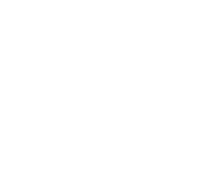 with a Self-Directed Area of EmphasisDisclaimer: This worksheet is unofficial and should only be used in conjunction with your official Degree Progress Report located in your SIS Student Center.Notes:  Suggested Five-Year Plan	Courses are not guaranteed to be offered in the semester listed.Intended for advising purposes only; not an official degree plan document. 	For questions regarding degree requirements, please consult your School of Business Advisor.Name:    ID:   Date:  MAJOR REQUIREMENTS	87 Total CreditsMAJOR REQUIREMENTS	87 Total CreditsMAJOR REQUIREMENTS	87 Total CreditsMAJOR REQUIREMENTS	87 Total CreditsMAJOR REQUIREMENTS	87 Total CreditsMAJOR REQUIREMENTS	87 Total CreditsMAJOR REQUIREMENTS	87 Total CreditsMAJOR REQUIREMENTS	87 Total CreditsEN-Enrolled in Term or TR-Transfer CreditEN-Enrolled in Term or TR-Transfer CreditNeededCompletedSupporting Coursework	16 CreditsSupporting Coursework	16 CreditsSupporting Coursework	16 CreditsSupporting Coursework	16 CreditsSupporting Coursework	16 CreditsSupporting Coursework	16 CreditsSupporting Coursework	16 CreditsSupporting Coursework	16 CreditsBUS ADM 202: Business and Its Environment3ENG COMP 105 English Composition II (WE) ORENG COMP 200 Prof Writing for Bus Majors(WE)3ECON 202 Macroeconomics3ECON 203 Microeconomics3BUS ADM 216 or MATH 260 Statistics4Upper-Level Core Coursework	71 CreditsUpper-Level Core Coursework	71 CreditsUpper-Level Core Coursework	71 CreditsUpper-Level Core Coursework	71 CreditsUpper-Level Core Coursework	71 CreditsUpper-Level Core Coursework	71 CreditsUpper-Level Core Coursework	71 CreditsUpper-Level Core Coursework	71 CreditsACCTG 300 Principles of Financial Accounting4ACCTG 302 Principles of Managerial Accounting3BUS ADM 305 Legal Environment of Business3BUS ADM 306 Business Law3BUS ADM 322 Introductory Marketing3BUS ADM 343 Corporation Finance3BUS ADM 350 Business Computer Applications3BUS ADM 389 Organizational Behavior3BUS ADM 452 Business Analytics3BUS ADM 482 Strategic Management (Capstone)3(Choose one of the following marketing elective courses)(Choose one of the following marketing elective courses)(Choose one of the following marketing elective courses)(Choose one of the following marketing elective courses)(Choose one of the following marketing elective courses)(Choose one of the following marketing elective courses)(Choose one of the following marketing elective courses)(Choose one of the following marketing elective courses)BUS ADM 327 Selling and Sales Management (WE)33BUS ADM 384 Intro to Supply Chain Mgmt (WE)33BUS ADM 421 International Marketing (WE)33BUS ADM 423 Advertising33BUS ADM 424 Marketing Research33BUS ADM 426 Marketing Management33(Spring Only)(Spring Only)BUS ADM 428 Consumer Behavior (WE)33(Choose one of the following finance elective courses)(Choose one of the following finance elective courses)(Choose one of the following finance elective courses)(Choose one of the following finance elective courses)(Choose one of the following finance elective courses)(Choose one of the following finance elective courses)(Choose one of the following finance elective courses)(Choose one of the following finance elective courses)BUS ADM 344 Real Estate Principles33(Spring Only)(Spring Only)BUS ADM 345 Risk Management and Insurance33BUS ADM 347 Financial Markets and Institutions33BUS ADM 442 Principles of Investment (WE)33BUS ADM 445 International Financial Management33(Spring Only)(Spring Only)BUS ADM 446 Advanced Corporation Finance33BUS ADM 450 Bank Administration33TURN OVER(Choose one of the following management elective courses)TURN OVER(Choose one of the following management elective courses)TURN OVER(Choose one of the following management elective courses)TURN OVER(Choose one of the following management elective courses)TURN OVER(Choose one of the following management elective courses)TURN OVER(Choose one of the following management elective courses)TURN OVER(Choose one of the following management elective courses)TURN OVER(Choose one of the following management elective courses)BUS ADM 362  Intro to Human Resource Management33BUS ADM 380 Project Management33BUS ADM 384 Intro to Supply Chain Mgmt (WE)33BUS ADM 472 Leadership Development (WE)33BUS ADM 481 Entrepreneurship and Small Bus. Mgmt (WE)33BUS ADM 489 Organizational Culture & Change(WE)33BUS ADM 499 Travel Course to Cuernavaca Mexico or European Innovation Academy33Accounting Courses (all required)Accounting Courses (all required)Accounting Courses (all required)Accounting Courses (all required)Accounting Courses (all required)Accounting Courses (all required)Accounting Courses (all required)Accounting Courses (all required)ACCTG 301 Intermediate Accounting I44ACCTG 313 Intermediate Accounting II  33ACCTG 314 Advanced Accounting33ACCTG 316 Governmental and Nonprofit Accounting33ACCTG 410 Intro to Income Tax Theory and Practice33ACCTG 411 Accounting Information Systems44ACCTG 412 Auditing Standards and Procedures (WE)44ACCTG 414 Cost Accounting44ACCTG 415 Advanced Income Tax Theory and Practice33First YearFirst YearFirst YearFirst YearFirst YearFirst YearFallCRSpringCRFirst Year Seminar Gen. Ed.3Fine Arts Gen Ed.3Math Competency Requirement3BUS ADM 216 Business Statistics4BUS ADM 2023Biological Sciences Gen Ed.3Humanities Gen. Ed.3ENG COMP 105 Expository Writing 3English Competency Requirement3Humanities Gen. Ed.3 Total15Total16 Second YearSecond YearSecond YearSecond YearSecond YearSecond YearFallCRSpringCRACCTG 300  Introductory Accounting4ACCTG 301 Intermediate Accounting4BUS ADM 322 Introductory Marketing3ACCTG 302  Managerial Accounting I3BUS 389 Organizational Behavior3BUS ADM 350  Business Computer Apps3Sustainability Perspective Gen. Ed.3BUS ADM 306 Business Law3BUS ADM 305 Legal Environment of Business3ECON 202  Macro Economics3 Total16Total16Third YearThird YearThird YearThird YearThird YearThird YearFallCRSpringCRACCTG 313 Advance Financial Accounting I3ACCTG 415 Advanced Income Tax Theory and Practice3ACCTG 410 Introduction to Income Tax Theory & Practice3ACCTG 314 Advanced Financial Accounting II3Global Culture Gen Ed.3BUS ADM 343 Corporation Finance3ECON 203 Micro Economics3Part-Time Internship (i.e. ACCTG 413 VITA)3Ethnic Studies Perspective Requirement3Minor or Elective Credit3  Total15Total15Fourth YearFourth YearFourth YearFourth YearFourth YearFourth YearFallCRSpringCRMinor or Elective Credit3Full-Time Internship9Upper Level Finance Course     BUS ADM 345, 442, 446, 4503ACCTG 414 Cost Accounting (Online)4Upper Level Finance Course     BUS ADM 345, 442, 446, 4503ACCTG 413 VITA3BUS ADM 452 Business Analytics3OR16BUS ADM 452 Business Analytics3Part-Time Internship 3ACCTG 316 Governmental & Nonprofit Accounting3ACCTG 414 Cost Accounting4ACCTG 316 Governmental & Nonprofit Accounting3Upper Level Marketing Course        BUS ADM 327, 384, 421, 423, 424, 4283Minor or Elective Credit3Minor or Elective Credit3 Total15 Total13Fifth YearFifth YearFifth YearFifth YearFifth YearFifth YearFallCRSpringCRACCTG 411 Accounting Information Systems4BUS ADM 482 Strategic Management3Natural Sciences Gen. Ed.3ACCTG 412 Auditing Standards and Procedures4Minor or Elective Credit3Minor or Elective Credit3Upper Level Management Course        BUS ADM 362, 380, 384,  472, 481, 4893Minor or Elective Credit3Minor or Elective Credit31316